TOWN OF PENNEY FARMS 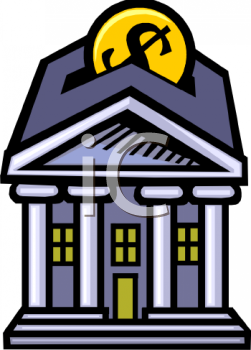 FEDERAL ID#: 59-1509510					         TAX EXEMPT#: 85-8012643643C-8REFERENCE BANK ACCOUNT INFO:AMERIS BANK						       		August 31, 2022============================================================================ACCOUNT NAME			     							  BALANCEGENERAL FUND ----------------------------------------------------------------------------------------	$1,194,284.42		CDBG (GRANT) ACCOUNT ---------------------------------------------------------------------------	$             10.00       WATER UTILITY ENTERPRISE FUND ---------------------------------------------------------------	$   238,714.23 WASTEWATER/SEWER FUND ----------------------------------------------------------------------	$     88,109.37WATER UTILITY RESERVE ----------------------------------------------------------------------------	$   116,186.09CUSTOMER DEPOSIT ACCOUNT--------------------------------------------------------------------	$     30,009.76WASTEWATER/RESTRICTED (DEP) ----------------------------------------------------------------	$     61,368.73Certified by:	Town Clerk. Anita Cooper  _________________________________